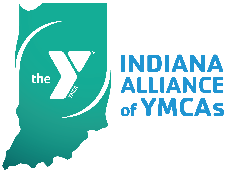 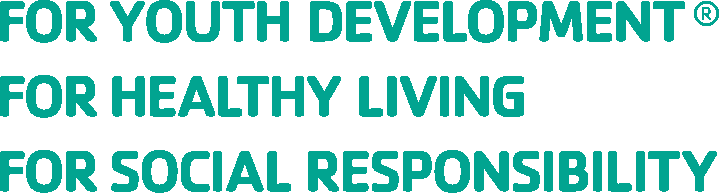 Indiana YMCA Alliance of YMCAs2021 Sponsor/Exhibitor Agreement FormCompany: 	Contact Name:  Title: 	Phone: Cell: 	Fax:  Email: 	Website: Mailing Address: 	City/State/Zip: Please indicate the opportunity you’d like to secure for the Indiana Alliance of YMCAs’ 2021 events.Spring Alliance Meeting, May 5, 2021Virtual Spotlight Sponsor = $300Executive Conference, May 6-7, 2021	Virtual Exhibitor = $450  Presenting Sponsor = $4000Fall Alliance Meeting, November 3, 2021The Sycamore at Mallow Run Winery Lunch Sponsor = $1700Leadership Conference, November 4, 2021Indianapolis Marriott North Exhibitor = $900 Breakfast Sponsor = $1700 Lunch Sponsor = $1700 Dessert Sponsor = $1700 Presenting Sponsor = $4000 Education Sponsor = $2,500	NEW IN 2021 – look for details in sponsorship guide